Тема научного исследования: «Развитие государственно-частного партнерства в России и Йемене»Государственно-частное партнерство – это взаимодействие государства и частного предпринимательства в долгосрочном периоде, целью которого является решение общественных задач при соблюдении интересов обеих сторон.
         Сотрудничество государства и бизнеса существует достаточно давно. Однако, в России этот феномен получил новое развитие в период перехода к рыночной модели экономических отношений. Стимулом к развитию этих отношений стало усложнение социальных и экономических процессов в обществе, а также интерес бизнеса к крупным инвестициям. Быстрые темпы изменения экономики снижают эффективность государственного регулирования, поэтому непосредственное участие государства в экономике способно повысить эффективность исполняемых им функций. Переход к рыночной экономике был стихийным, что привело к банкротству многих компаний. Становление новых видов бизнеса, укрепление уже действующих предприятий требует значительной финансовой поддержки. Экономика России до сих пор считается нестабильной, что неблагоприятным образом сказывается на ее инвестиционной привлекательности для зарубежных инвесторов. Поэтому крупнейшим инвестором на сегодняшний день продолжает оставаться государство.Формирование цивилизованного диалога «бизнес-власть» является основополагающим условием не только модернизации российской экономики, но и устойчивого развития бизнес-среды. Несмотря на разноплановость и множественность целей участников партнерских отношений, их интересы едины относительно главной задачи – обеспечение устойчивого социально экономического развития страны посредством повышения влияния инвестиционной и инновационной составляющих.Государственно-частное партнерство в Йемене направлено на то, чтобы изменить деятельность правительства от эксплуатации государственной инфраструктуры и услуг к сосредоточению внимания на разработке политики и стратегий для инфраструктурного сектора и мониторинге поставщиков услуг для их улучшения. Она также направлена на то, чтобы извлечь выгоду из управленческих, технических и финансовых возможностей частного сектора и вовлечь его в принятие рисков. Концепция государственно-частного партнерства в Йемене основано на контрактных соглашениях между одним или несколькими государственными структурами и компанией частного сектора в конкретных проектах, в соответствии с которыми частный партнер непосредственно поставляет правительству активы и услуги, традиционно предоставляемые государственным сектором.  Сравнительная характеристика Законодательства государственно-частного партнерства в России и Йемене.Историография развития государственно-частного партнерства в России.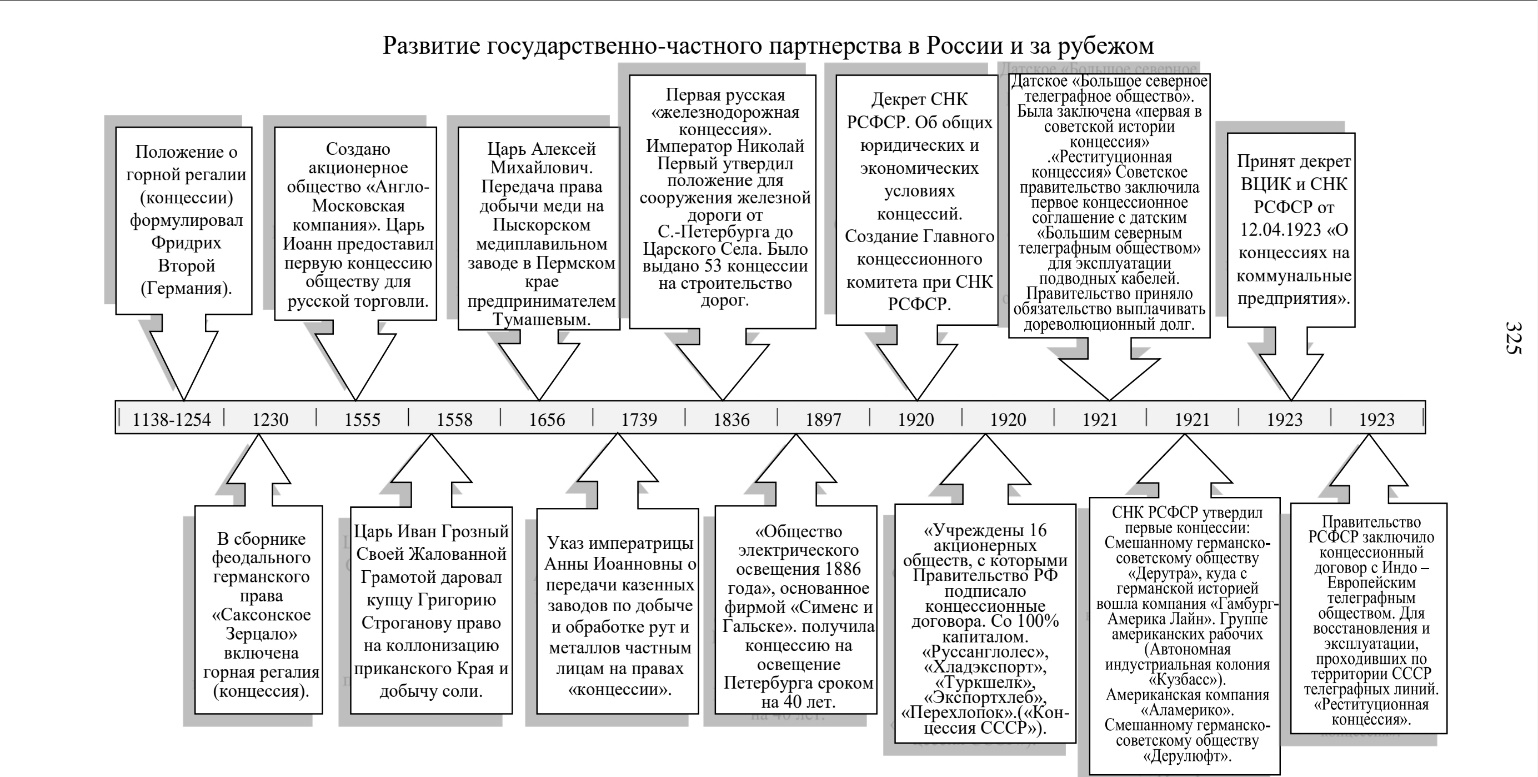 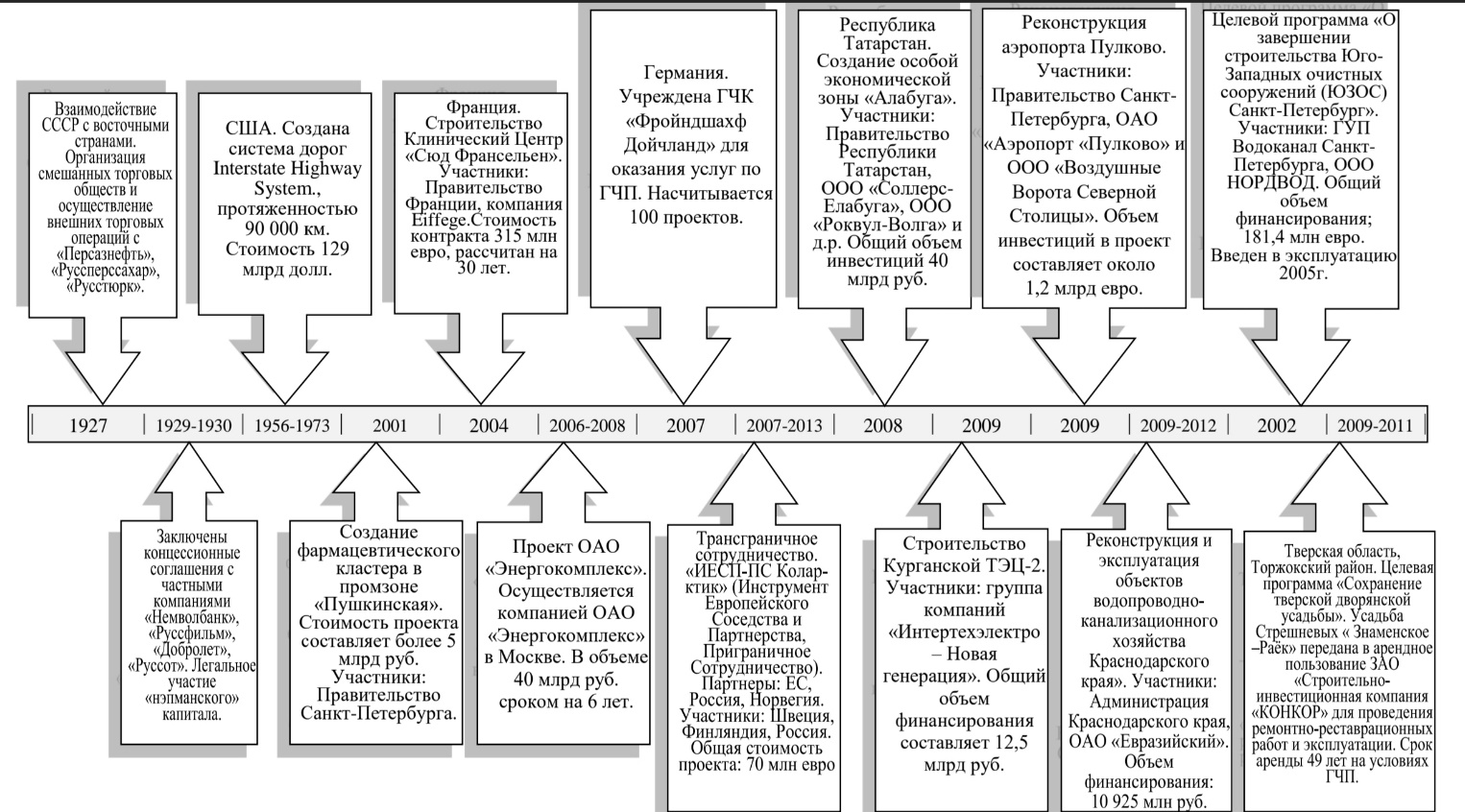 Историография развития государственно-частного партнерства в Йемене.С 2014 г. Йемен сотрясали кровопролитные и разрушительные столкновения шиитских и суннитских группировок, боровшихся за власть, а также теракты «Аль-Каиды» и других экстремистов. В результате основы йеменской государственности оказались разрушенными, а сама страна – расколотой на зоны влияния. Обострившиеся в результате непродуманной американской политики в Ираке противоречия между приверженцами двух основных ветвей в исламе (суннитами и шиитами) привели к появлению на политической сцене Йемена северян-хуситов, объединившихся в группировку «Ансар Алла» (Сподвижники Аллаха). В 2004 г. они подняли вооруженное восстание против правительства Йемена и приняли участие в событиях «арабской весны» 2011 г., в результате которых был вынужден уйти в отставку Президент А. А. Салех. Разваленная правительственная армия не выдержала натиск отрядов хуситов, которые смогли овладеть столицей Йеменской Республики (ЙР) г. Сана. Руководство страны было вынуждено бежать в столицу Южного Йемена г. Аден. Вскоре мятежники вплотную приблизились и к «временной столице», откуда новый Президент А. М. Хади, за голову которого они давали 100 тыс. долл. США, был вынужден вновь бежать, теперь морем, в соседнюю Саудовскую Аравию. Такая передислокация привела к активизации южных сепаратистов, потребовавших восстановления независимости Южного Йемена, самостоятельно просуществовавшего до 1990 г.Ситуация на юге Аравийского полуострова еще больше осложнилась после того, как Саудовская Аравия, ее партнеры по ССАГПЗ (Совет сотрудничества арабских государств Персидского залива), кроме соседнего с ЙР Омана, а также Египет, Иордания, Марокко, Судан, Мавритания и Сенегал при поддержке Пакистана и Турции, из опасений усиления шиитского влияния в геостратегически важном регионе Персидского залива, ссылаясь на просьбу свергнутого Президента ЙР и получив логистическую, разведывательную, а затем и военную поддержку США, в ночь на 26 марта 2015 г. приступили к осуществлению операции против хуситов и их сторонников. Она получила претенциозное название «Буря решимости», напрямую перекликавшееся с одиозной «Бурей в пустыне», поднятой американцами в Ираке в 1991 г.Без санкции СБ ООН и под широковещательные декларации о необходимости поисков политического решения, коалиционеры пошли на прямое военное вмешательство во внутрийеменский конфликт, начав с бомбардировок и ракетных ударов по позициям «Ансар Алла» и перешедших на их сторону некоторых воинских подразделений ЙР (в том числе и по объектам гражданской и нефтяной инфраструктур).В ходе боевых действий гибли и получали ранения сотни охваченных паникой мирных жителей, в том числе дети и женщины, наносился непоправимо тяжелый урон экономике. Одновременно была установлена воздушная и морская блокада ЙР.Ирак, Сирия и ливанская шиитская партия «Хизбулла» не поддержали действия коалиции, выходившие за рамки международного права, а в Тегеране и прямо осудили, что еще больше осложнило обстановку. В первой декаде ноября 2017 г. йеменский конфликт вышел на новый виток напряженности: в ответ на запуск с подконтрольной хуситам территории баллистической ракеты в сторону международного аэропорта столицы Саудовской Аравии подконтрольная ей коалиция прибегла к незаконному коллективному наказанию, объявив о полной блокаде наземных, воздушных и морских портов ЙР, включая гуманитарные рейсы ООН, и пригрозив войной Ирану, который якобы снабдил повстанцев ракетой. Конфликт между Эр-Риядом и Тегераном дошел до того, что наследный принц КСА М. бен Салман Аль Саудобозвал верховного лидера Ирана аятоллу А. Хаменеи «новым Гитлером Ближнего Востока»Позиция Йемена в сегодняшних глобальных бизнес-рейтингах рисует мрачную картину хрупкой деловой среды Йемена, которая возникла в основном в результате десятилетий тщетных реформ. В отчете Всемирного банка "Ведение бизнеса за 2019 год" Йемен был признан четвертой худшей страной в мире по ведению бизнеса из 190 стран (Венесуэла и Эритрея заняли 188-е и 189-е места, а Сомали-190-е). Йемен был второй худшей страной в Индексе глобальной конкурентоспособности в 2018 году из 140 стран и третьей худшей экономикой в Индексе процветания Legatum из 149 стран. В последней версии Индекса экономической свободы за 2015 год Йемен занимал 133-е место из 178 экономик, то есть Йемен был отнесен к более низким категориям несвободных экономик в целом. Правительство предприняло попытку осуществить ряд институциональных и законодательных реформ, а также финансовые реформы и приватизацию некоторых государственных учреждений в период с 2000 по 2010 год с целью стимулирования и улучшения деловой среды. Например, правительство запустило грант на развитие институциональной реформы, стремясь стимулировать деятельность частного сектора за пределами углеводородного круга. Это включало два основных элемента: налоговые реформы для рационализации стимулов для частных инвестиций; и реформа регистрации и собственности. В 2008 году правительства провели ряд реформ, направленных на облегчение доступа к финансовым услугам и кредитным механизмам, и на этой основе в следующем году приняли Закон о банковском микрофинансировании. К 2010 году рынок микрофинансирования обслуживал более 51 тысячи клиентов.Форма государственно-частного контракта в Йемене зависит от функций частного сектора и степени участия этих двух секторов в нескольких структурах: разработке проектов, финансировании, строительстве, эксплуатации и техническом обслуживании. Соответственно, правительство определяет, какую из этих функций должен взять на себя частный сектор, чтобы установить договорную форму, которая может быть организована в одной из следующих форм: Сервисные контракты; Управление контрактами; Аренда; Концессионные договоры; Создание, эксплуатация и передача права собственности (БОТ); Строить, владеть, эксплуатировать и передавать право собственности (BOOT); Строительство-владение-эксплуатация (СВЭ); Продажи (прямые продажи, или через продажу акций на финансовых рынках, или продажи сотрудникам и руководству).Абдул Джалиль бизнессмен. Частная компания «Национальный Цемент» 2008 г.Компания находится в Лахдже рядом с крупными рынками для потребителей цемента. Она доказала свою состоятельность с тех пор, как началась в 2008 году. Благодаря дизайну и маркетингу продукта на высоком международном уровне йеменцы смогли завоевать большое количество клиентов. Ахмед Аль Сувейди бизнессмен.Кабельная компания «Al Suwaidi cable Yemen» 2009 г. Основывалась на Ближнем Востоке и в Северной Африке. Йемен был выбран из-за его благоприятного инвестиционного климата и стратегического расположения для экспорта кабельной продукции на международные рынки из портов Адена и Ходейда. Компания получила  поддержку и помощь со стороны Генерального инвестиционного управления, для успешного начала проекта в Йемене. Благодаря помощи руководителя сектора стратегических проектов, компания смогла заинтересовать министра энергетики. Нефтяные инвистиции. 2010 г. Хатем Нуссейбе (исполнительный директор). «Total» продолжит инвестировать в промышленность и человеческие ресурсы. За последние несколько лет «Тotal» установила партнерские отношения с управлением автомобильных дорог для повышения осведомленности о безопасном вождении. Она стремилась внедрить способы сокращения сжигания газа и сотрудничала с йеменским правительством в создании энергетической компании, которая помогает эффективно эксплуатировать газ для выработки электроэнергии, отражая приверженность «Тotal» сохранению окружающей среды и устойчивому развитию Йемена. Инвистиции в туризм. Ресторан «Майсур Дворца». 2011 г.  Низар Эль Дин Саид (Управляющий директор). Главное инвестиционное управление провело процедуры запуска ресторанного проекта с высоким профессионализмом и полной конфиденциальностью. Управление делает большую работу по продвижению инвестиций со всеми удобствами и услугами, которые оно предлагает, и может быть лучше, чем любой инвестиционный орган в любом другом регионе. Гостиничная компания «International Tourism Investment Company Limited». 2012 г. Абд аль-Рахман.Йемен является одним из идеальных мест для отдыха и культурного туризма. Отель «Аль Бустан». 2015 г.  Авад аль-Вахиш. В связи с растущим спросом на гостиничные услуги, значительно увеличились инвестиций в туризм. Благодаря исследованиям и изучению инвестиций, обнаружено, что существует большой разрыв между регионом Хеда и другими регионами. Регион Хеда является привилегированным и предпочтительным для иностранных компаний, агентств, телекоммуникационных компаний и предпринимателей. Именно поэтому в этом регионе открыли первый объект в 2007 году – «Al Bustan Hotel Suites» (5 звезд). Отель «Ламар» 2017 г. Абдулрахман намер (генеральный директор).Йемен – это благодатная среда для инвестиций в туризм, потому что это страна с древним наследием. Отель "Ламар" преуспел благодаря поддержке властей и упорядоченному планированию своего владельца. Торгово-туристический комплекс в столице Йемена в Адене. 2020 г.«Эдем (небо кратера)». Кахтан Атван Аль-Яфей (директор). Открытие торгового комплекса представляет собой новое дополнение к местному рынку провинции Аден, поскольку он представляет собой экономический приток в город и предоставляет возможности трудоустройства для молодежи. Комплекс призвал бизнесменов вернуться, чтобы создать инвестиционные проекты в различных областях, которые изобилуют в мухафазах Аден и Лахдж и их географическом положении, а также контролировать международные водные пути через Баб-эль-Мандаб .Проблемы ГЧП в Йемене:•	В связи с политической ситуации в стране закон ГЧП не дорабатывается, то есть он существует только в его начальном варианте;•	Отсутствие четкого механизма управление технологическими процессами заявок на аккредитивы, предоставляемых трейдерами для импорта товара;•	Не обдуманный список товаров, запрещенных к импорту;•	Отсутствие поддержки экспорта и наличие бюрократических препятствий;•	Отсутствие поддержки со стороны государственных органов, содействующих международной торговле;•	Отказ от участия частного сектора в составлении закона о ГЧП;•	Слабость правовой системы в Йемене;•	Слабая поддержка инвестиций в различные регионы Йемена;•	Отсутствие мероприятий по сохранению существующих в настоящее время инвестиций;Проблемы ГЧП в России:•	Отсутствие нормативно-правовой трактовки понятия «государственно частное партнерство»; •	Не закреплённость в законодательстве форм и моделей ГЧП; •	Отсутствие в законодательстве специальных норм, разрешающих использование моделей ГЧП на особых условиях;•	Неразвитость механизмов ведения и использования моделей ГЧП;•	Недостаточная распространенность российской практики применения ГЧП, особенно на территориях страны.В такой напряженной атмосфере ожидать быстрого продвижения к урегулированию было весьма проблематично. Тем не мене усугублявшееся с каждым днем катастрофическое положение в Йемене требовало международных усилий по поиску путей выхода из него. В этих целях 24 июля 2019 г. специальный представитель Президента РФ по Ближнему Востоку и странам Африки, замминистра иностранных дел России М. Л. Богданов принял делегацию хуситского движения « Ансар Алла». В ходе состоявшейся беседы главный акцент был сделан на задачу достижения в ЙР всеобъемлющего мирного урегулирования под эгидой ООН, включая реализацию Стокгольмского соглашения, достигнутого по итогам межйеменских консультаций в декабре 2018 г. При этом с российской стороны подчеркивалось, что установление в ЙР долгожданного мира и национального согласия возможно только мирным путем, посредством инклюзивного политического процесса.Библиографический список:Законодательные материалы
Федеральный закон от 13.07.2015 № 224-фз (ред. От 29.12.2020) "о государственно-частном партнерстве, муниципально-частном партнерстве в Российской Федерации и внесении изменений в отдельные законодательные акты Российской Федерации. Конституция Йеменской Республики. Конституция Российской Федерации.Книги, главы из книг и статьи из сборниковАлпатов А.А.   Государственно-частное партнерство. Механизмы реализации / А.А. Алпатов. - М.: Альпина Паблишер, 2018. – С. 291.Алексеев А.В., Тесля П.Н. Мировой опыт ГЧП: пятна на солнце// ЭКО/ А.В. Алексеев, С. 2020.-65. Алексеев А. В., Нефёдкин В. И. Поможет ли государственно-частное партнерство выйти из стагнационной ловушки? // ЭКО/ А.В. Алексеев. С. 2018.-130. Борщ, Л.М. Объективная необходимость мо- дернизации АПК: вызов времени прорывных технологий / Л.М. Борщ I Научный вестник: финансы, банки, инвестиции.-2018. -С.104-117. Балашенко, В.А. вертикальная интеграция как главный фактор повышения конкурентоспособно- сти и инвестиционной привлекательности в региональ- ном АПК России / В.А. Балашенко, С.В. Мшков, А.А. Пенкин // Островские чтения.- С.2018.- 227.В.Г.Варнавский Государственно-частное партнерство: теория и практика. В.Г. Варнавский, А.В. Клименко, ВА. Королев, А.В. Баженов, А.М. Воротников. Учебное пособие. -М.: Высшая школа экономики, 2015.- С. 228Володькин А.Б. Перспективы применения механизмов ГЧП для решения проблемы инфраструктурного дефицита в РФ // Государственно-частное партнерство/А.Б.Володькин. С. 2019,46 50.Гоосен Е. В., Никитенко С. М. Пахомова Е. 0. Опыт реализации проектов ГчП России // ЭКО/Е.В.Гоосен. 2015. No 2. С. 163-175.Гуceва М. С. Текущее состояние и тренды развития рынка проектов ГЧП в России // Региональное развитие/ М.С.Гусева. 2018. N» 3. С. 52-59.Дугина, ЕЛ. Развитие агропродовольственного рынка региона в условиях санкционной экономики /ЕЛ. Дугина, Е.В. Доржиева, Л.Б. Гармаева // Вестник Удмуртского университета. Серия Экономика и Право. - 2018.-С. 179-184.Дронов С.Г. Экономика/С.Г.Дронов- М: ВиД, 2015.- С. 329.  Еганян А.С. Инвестиции в инфраструктуру: деньги, проекты, интересы. ГЧП, концессии, проектное финансирование./А.С.Еганян— М.: Альпина Паблишерз, 2015.- С. 45.Емельянов Ю.С. Государственно-частное партнерство в инновационной сфере: Зарубежный и российский опыт./ Ю.С.Емельянов— М.: Издательская группа URSS, 2012.-С. 78.Запатрина И. В. Проблемы и перспективы развития государственно-частного партнерства / Государственно-частное партнерство/ И.В.Запатрина, 2019.- С. 63-70.Йескомб Э.Р. Государственно-частное партнерство: основные принципы финансирования; Пер. с англ./ Э.Р.Йескомб— М.: Альпина Паблишер, 2015.- С. 130.Ивакина Е.В., Косарева Е.Н., Рогожина Н.Н. Государственно-частное партнерство./ Е.В.Ивакина— М.: ООО «Проспект», 2015.- С.89-91.Исследование «Государственно-частное партнерство в России 2018-2020: текущее состояние и тренды, рейтинг регионов» / Ассоциация «Центр раз- вития ГЧП», -М.: Ассоциация «Центр развития ГЧП», 2020.-С. 32.Казанцев А.К. Государственно-частное партнерство в научно-инновационной сфере / А.К. Казанцев. - М.: ИНФРА-М, 2017. – С. 221. Кабашкин В. А.Государственно-частное партнерство в регионах Российской Федерации / В.А. Кабашкин. - М.: Дело, 2015. – С. 251.Кабашкин В.А. Государственно-частное партнерство в регионах Российской Федерации / В.А. Кабашкин. - М.: Издательский дом "Дело" РАНХиГС, 2018.- С.120. Кабашкин В.А. Государственно-частное партнерство в регионах Российской Федерации / В.А. Кабашкин. - Москва: Мир, 2019. –С. 314. Казим Хашим Нема. Россия и Ближний Восток после холодной войны. Арабский центр исследований и политических исследований. – Ливан/ 2016. – آاظم هاشم نعمة ، روسيا والشرق الأوسط بعد الحرب الباردة ، المرآز العربي للدراسات .20. С والدراسات السياسية ، لبنان ، 2016 ، ص 20Кашин А. В. Экономическое взаимодействие государства и бизнеса как условие формирования инновационного предпринимательства в России /А.В. Кашин, А. В. Кравец // Креативная экономика. 2016. - С. 161-172.Крюков В. А. Изучение экономики: преемственность и комплексность / В.А. Крюков //Регион: экономика и социология. 2018.  С. 3- 32.Мойн Абдул Хаким. Россия между восстановлением роли и открытием миру. 2016. С. 91. موين عبد الخكيم ، روسيا بين استعادة الدور والانفتاح على الع 2016 ، ص.Markovskaya E., Holodkova V, Radushinsky D. Public-Private Partnerships: Does Russian Practice Follow International Experience? // Journal of Corporate Finance Research / Корпоративные Финансы. 2019.- С. 104-113. Майерс Д. Социальная ответственность./Д.Майерс //7-е издание. - СПб .: Питер, 2019.- С. 800. Мажарова, Л.А. Проблемы и перспективы развития государственно-частного партнерства на примере транспортной отрасли / Л.А. Мажарова // Научный журнал «Управление строительством».-Воронеж, 2017.- С. 59-67.Нефедкин В. И. Фадесва О.П. Гинзбург Д. Р. Концессии: инвестиции вместо субсидий /В.И.Нефедкин// ЭкО. 2019. 3. С. 37-56.Пастуханов А. Е. Частное финансирование ГЧП проектов в России: возможности и риски /А.Е.Пастуханов// ЭКО. 2018. o 8. С. 113-132.Похилько, Л.А. Импортозамещение и конкурентоспособность на мировом рынке в современных условиях / Л.А. Похилько, М.В. Колесникова // Современные тенденции развития и перспективы внедрения инновационных технологии в машиностроении, образовании и экономике.-2016.-Т. 2. -С. 245-250.Сердцева Е.А., Кизим А. Мировой опыт и российская практика применения ГЧП в сфере логистики /Е.А.Сердцева// Логистика.2018- С. 67-76.Сафонов В.А. Социальное партнерство: Учебник./В.А.Сафонов// – М.: Юрайт, 2015. – С. 395.Сунцова Н. В. Коммерческий банк как участник государственно-частного партнерства -обоснование необходимости. Актуальные вопросы экономики, менеджмента и финансов в современных условиях / Н.В.Сунцова// Сборник научных тру- дов по итогам международной научно-практической конференции. 2017. No 4. Санкт-Петербург. С. 90-92.Савруков А. Н., Савруков Н. Т., Козловская Э.А. Оценка состояния и уровня развития проектов государственно-частного партнерства в субъектах РФ/А.Н.Савруков // Вопросы экономики. 2018.- С. 131-141.Толстолесова Л. А. Реализация инфраструктурных проектов государст- венно-частного партнерства в регионах мира при поддержке Всемирного банка: в сб. материалов XI Международной научно-практической конференции «Государство и бизнес: экосистема цифровой экономики», Санкт-Петербург, 24-26 апреля 2019 г./Северо-Западный институт РАНХиГС при Президенте РФ. Т. 2. С.388.Толстолесова Л.А., Воробьева М. С., Юманова Н. Н. ГЧП-фактор развития энергетики: международный опыт и практика России/Л.А.Толстолесова// Эко, 2019, N 9. -С. 79-98. Хацкевич Е. М., Татаринова Е. М. ГЧП в Сибири: опыт реализации, барьеры в развитии /Е.М.Хацкевич// ЭКО. 2020-С. 29-44. Учебные пособия42. Борщевский Г.А. Государственно-частное партнерство: учебник и практикум для бакалавриата и магистратуры./Г.А.Борщевский//— М.: Юрайт, 2016.- С.45.43.  Варнавский В,Г., Кдименко А.В., Королев В.А. Государственно-частное партнерство: теория и практика./В.Г.Варнавский//— М.: ГУ-ВШЭ, 2015.-С.70-74.44.  Варнавский В.Г. Механизмы государственно-частного партнерства в экономической политике./В.Г.Варнавский//— М.: МГИМО-Университет, 2013.45.  Иванов О.В. Теория и мировая практика государственно-частного партнёрства: учебник./О.В.Иванов//— М.: МГИМО-Университет, 2016. 46. Игнатюк Н.А. Государственно-частное партнерство: учебник./Н.А.Игнатюк//— М.: Юстицинформ, 2016.- С.81.Статьи из периодических изданий47. Мошкова, Л.Е. Модели партнерских отношений бизнеса и власти натерритории присутствия: типизация, сравнительная характеристика /Л.Е. Мошкова // Вестник Тверского государственного университета. СерияЭкономика и управление. – 2014. – № 1. Выпуск 23. – С. 138-147.48. Мошкова Л.Е. Корпоративная социальная ответственность как механизмустойчивого развития региона / Л.Е. Мошкова, Ю.М. Егорова // Современные корпоративные стратегии и технологии России: сборник научных статей. Вып. 7. В 3 ч. Часть 1: КСО и роль этики бизнеса. –М.: Финансовый университет, 2012. –С. 57-69.49. Мошкова, Л.Е. Стратегии развития государственного управления ипартнерские отношения бизнеса и власти на территории присутствия /Л.Е. Мошкова // Вестник Тверского государственного университета. СерияЭкономика и управление. – 2014. – № 2. – С. 361-372.50. Мошкова, Л.Е. Взаимодействие бизнеса и власти: оценка возможностиприменения зарубежного опыта в российских условиях / Л.Е. Мошкова // Вестник Тверского государственного университета. Серия Экономика и управление. –2014. – № 3. – С. 50-58. 51. Мошкова, Л.Е. Проблемы партнерских отношений бизнеса и власти натерритории присутствия в современных социально-экономических условиях /Л.Е. Мошкова // Вестник Тверского государственного университета. СерияЭкономика и управление. – 2014. – № 4, Т. 2. – С. 333-339.52. Мошкова, Л.Е. Развитие партнерских отношений бизнеса и власти винвестиционной сфере на территории присутствия (на примере Тверской области)/ Л. Е. Мошкова // Современные корпоративные стратегии и технологии в России:сб. науч. статей. Вып. 9: в 3 ч. Часть 2: Партнерство гражданского общества,бизнеса и власти в развитии территории присутствия компаний. – М.:Финансовый университет, 2014. – С. 110-115.53. Яковлев,А.А. Эволюция стратегий взаимодействия бизнеса и власти в российской экономике / А.А.Яковлев // Российский журнал менеджмента. –2015. –Т. 3, № 1. –С. 27–52.
Монографии54. Белицкая А.В. Правовое регулирование государственно-частного партнерства./А.В.Белицкая//— М.: Статут, 2012.-С.35-42.55. Варнавский В.Г. Государственно-частное партнерство./В.Г.Варнавский//— М.: ИМЭМО РАН, в 2-х томах, 2019.-С.67.56. Зельднер А.Г., Смотрицкая И.И. Государственно-частное партнерство в условиях инновационного развития экономики./А.Г.Зельднер//— М.: РАН, 2015.-С.56.57. Зильберштейн О.Б., Невструев К.В. Контроллинг подготовки и реализации Ершова Н.А., социальных проектов бизнеса: Saarbruken. /О.Б.Зильберштейн//Изд.: LAP LAMBERT Academic Publishing. Монография. 2016. -С.189.58.  Григорьева, Е.М. Совершенствование механизма государственно-частного партнерства в кризисных и посткризисных условиях: Монография / Е.М. Григорьева, Д.П. Карпова.— М : Креативная экономика, 2015.— С. 120. 59.  Казанцев А.К., Рубвальтер Д.А. Государственно-частное партнерство в научно-инновационной сфере./А.К.Казанцева— М. Инфра-М, 2015. -С.110.60.  Маховикова Г.А., Ефимова Н.Ф. Государственно-частное партнерство: зарубежный опыт и российские реалии./Г.А.Маховикова//— СПб.: СПбГЭУ, 2015.-С.45-52.61.  Нижегородцева Р.М.,  Никитенко  С.М., Гоосен Е.В.  Государственно-частное партнерство в инновационной сфере: мировой опыт и перспективы России. /Р.М.Нижегородцева//Кемерово: ООО «Сибирская издательская группа», 2016.-С.71.62.  Рагулина Ю.В., Петрова Ю.И., Плахотников А.А., Елесина М.В. Государственно-частное партнерство: региональный опыт развития./Ю.В.— М.: Научная Библиотека, 2015.-С.98.Исследования и сборники63. Исследование «Практика применения концессионных соглашений для развития региональной инфраструктуры России»— М.: Центр развития государственно-частного партнерства, 2015.64. Исследование «Практика применения концессионных соглашений для развития региональной инфраструктуры в Российской Федерации» под общ. ред. Селезнева П.Л.— М.: Центр развития государственно-частного партнерства, 2015.65. Исследование «Частная инициатива в концессиях: международный опыт и перспективы становления в России»— М.: VEGAS LEX, Центр развития государственно-частного партнерства, 2015.66. Исследование «Развитие государственно-частного партнерства в России в 2015–2016 годах. Рейтинг регионов по уровню развития ГЧП»— М.: Ассоциация «Центр развития ГЧП», 2016.67. Ильясов Р.С. Государственно-частное партнерство. Комментарии федерального закона о ГЧП, МЧП в Российской Федерации.— М.: Гелиос АРВ, 2016.Электронные ресурсы Конституция Российской Федерации [Электронный ресурс] //  Гарант: информационно-поисковая система, (дата обращения 10.01.2021).69.	Федеральный портал «Государственно-частное партнерство» [Электронный ресурс] // Режим доступа: URL: http://www.pppі.ru/projects (дата обращения 13.01.2021). 70.	Минченко E.Н. Современные тенденции в технологиях лоббизма / Е.Н. Минченко, Н.В.. Студеникин [Электронный ресурс] // Стратегия эффективности Stratagema.org : oфициальный сайт проекта. - URL: htp://www.stratagema.org/publications/lobby/item_68. html (дата обращения: 05.01.2021.)Пастуханов А. Е. Частное финансирование ГЧП проектов в России: воз- можности и риски [Электронный ресурс] // ЭКО. 2018. No 8. С. 113-132. DOI: 10.3068О/ЕСОО131- 7652-2020-8-113-132. URL: https:// сyberleninka.ru/article/n/modeli-gosudarstvenno-chastnogo-partnerstva-1 (дата обращения: 14.01.2021). . Ассоциация инновационных регионов России [Электронный ресурс]. –Режим доступа: http://www.i-regions.org/association/about.php (дата обращения:11.01.2021).. Барьеры развития механизма ГЧП в России [Электронный ресурс]. – Режим:доступа:http://www.pppinrussia.ru/main/publications/investigations/ssledovaniya/closeup/48 (дата обращения: 03.12.2020). Буров, А. АСИ утвердило план внедрения инвестиционного стандарта вТомске [Электронный ресурс] / А. Буров. – Режим доступа:http://www.rg.ru/2013/05/25/reg-sibfo/experty-anons.html(дата обращения: 28.12.2020).ВВП России [Электронный ресурс]. – Режим доступа:http://www.tadviser.ru/index.php/Статья:ВВП_России (дата обращения: 20.11.2020).Федеральное государственное бюджетное научное учреждение «Научно-исследовательский институт – Республиканский исследовательский научно-консультационный центр экспертизы», ФГБНУ НИИ РИНКЦЭ [Электронный ресурс]. – Режим доступа:. http://www.csrs.ru/ (дата обращения: 06.10.2020)Список литературы на иностранных языках Green Paper on Public-Private Partnerships and Community Law on PublicContracts and Concessions, Brussels/ Commission of the European Communities. – Режим доступа: http://ec.europa.eu/internal_market/publicprocurement/docs/ppp/ppp-eport_en.pdf (дата обращения: 11.10.2020).78. Guidelines for Successful Public-Private Partnerships[Электронный ресурс] / European Commission Directorate-General Regional Policy. –Режим доступа:http://ec.europa.eu/regional_policy/sources/docgener/guides/ppp_en.pdf (дата обращения: 09.10.2020).79. Guidelines on Private Public Partnerships for Infrastructure Development [Электронный ресурс] / Commission of the European Communities. –Режим доступа: http://business.un.org/en/documents/556 (дата обращения:11.10.2020).80. Legal Impediments to Non-Sovereign Financing of Infrastructure in Russia [Электронный ресурс]. – Режим доступа:http://www.ebrd.com/downloads/legal/concessions/imped.pdf (дата обращения:11.10.2020).81. Ob izmenenijah v voenno-politicheskoj obstanovke na Blizhnem Vostoke i vSevernoj Afrike (12–18 avgusta 2020 g.). URL: www.iimes.ru/ 19.08.20.Наименование документа РФНаименование документа РЙВыводыФедеральный закон от 5 апреля 2013 г. №44-ФЗ «О контрактной системе в сфере закупок товаров, работ, услуг для обеспечения государственных и муниципальных нужд». Законодательным актом определены нормативно-правовые основы регулирования отношений между органами власти и субъектами предпринимательской деятельности в части выделения бюджетных средств для обеспечения реализации совместных инвестиционных проектов в рамках договорных отношений.Конституция Йеменской Республики. Статья 7 вторая глава от 1994 г. Национальная экономика основана на свободе экономической деятельности и на интересах человека и общества. Таким образом, чтобы укреплять национальную независимость исламская социальная справедливость в экономических отношениях, направленная на развитие производства, достижение солидарности, социального баланса, равных возможностей и повышения стандартов жизни в обществе.Конституция Йеменской Республики. Статья 10  от 1994 г. говорится, что государство поддерживает свободу торговли и инвестиций таким образом, чтобы это служило национальной экономике, и принимает законы, которые обеспечивают защиту производителей и потребителей, предоставление основных товаров гражданам, предотвращение монополии и поощрение частного капитала к инвестированию в различные области экономического и социального развития.Законодательным актом определены нормативно-правовыеосновы регулирования отношений между органами властии субъектами предпринимательской деятельности в частивыделения бюджетных средств для обеспеченияреализации совместных инвестиционных проектов врамках договорных отношений.Федеральный закон от 28 июня 2014 г. №172-ФЗ «О стратегическом планировании в Российской Федерации». Ключевая особенность закона – создание правовых основ функционирования комплексной системы стратегического планирования в Российской Федерации, а также определение порядка взаимодействия властных структур с общественными, научными и иными организациями в данной сфере.Закон № (45) от 1999 года был издан в Йемене в отношении партнерства между государственным и частным секторами.Статье 3. говорится, что этот закон направлен на стандарты, соответствующие целям участия государственного и частного секторов. Закон предусматривал достижение следующих целей: - Снижение бремени государства в результате расходов на принадлежащие ему экономические единицы. - Повышение эффективности деятельности экономических единиц на конкурентной основе. - Обеспечение притока новых инвестиций и передовых, современных технологий.Федеральный закон от 21 июля 2014 г. №265-ФЗ «О внесении изменений в Федеральный закон «О концессионных соглашения» и отдельные законодательные акты Российской Федерации».Законом установлены принципиально новые положения заключения и оформления концессий, что существенно упрощает для концессионера условия вхождения в концессионные соглашения, также концессионеру предоставляется преимущественное право выкупа объекта концессионного соглашения и др.Закон об инвестициях № 15 от 2010 года в Йеменской Республике. Статья 16/8 предусматривает, что в компетенцию главного инвестиционного управления входит работа по продвижению принципа партнерства между государственным и частным секторами в целях развития инвестиций». Однако этих правовых документов недостаточно, что потребовало принятия закона о партнерстве между государственным и частным секторами. С целью принятия и утверждения проекта закона о партнерстве государственного и частного секторами, проект закона был представлен в Совет министров в 2010 году, но не был одобрен, а в сентябре 2012 года был снова представлен в Совет министров.Главным в концессионных соглашениях является: возможность разделить отдельные риски, которые традиционно лежат на частной стороне, с публичной стороной – ​например, риск невыдачи разрешений, согласований государственными органами, риск негативного изменения законодательства, риск неполучения выручки;возможность заключения соглашений без проведения торгов на условиях, предложенных частной стороной (в рамках процедуры частной инициативы);законодательно установленная возможность заключения прямого соглашения между публичной стороной, частной стороной и финансирующей организацией, регулирующего взаимодействие сторон при реализации концессионного соглашения, при его изменении и прекращении;долгосрочный характер соглашений – ​традиционно соглашения заключаются на несколько десятилетий;достаточно длительная процедура предварительной проработки документов, необходимых для реализации проектов, юридического, финансового и технического характера;заключённое соглашение, включающее финансовые обязательства государства, порождает возникновение расходных обязательств – ​это одна из гарантий того, что средства будут выделены из бюджетаФедеральный закон от 7 июля 2013 г. №176-ФЗ «О внесении изменений в Федеральный закон «Об общих принципах организации законодательных (представительных) и исполнительных органов государственной власти субъектов Российской Федерации» и статьи 7 и 46 Федерального закона «Об общих принципах организации местного самоуправления в Российской Федерации» по вопросам оценки регулирующего воздействия проектов нормативных правовых актов и экспертизы нормативных правовых актов» В законе определен порядок проведения оценки регулирующего воздействия нормативных правовых актов, затрагивающих вопросы осуществления предпринимательской и инвестиционной деятельности, и проведения экспертизы нормативных правовых документов. Также предусмотрено устранение рисков возникновения необоснованных расходов субъектов предпринимательской деятельности, бюджетов всех уровней, открытости и прозрачности нормотворческих процессов.В августе 2013 года был назначен комитет для рассмотрения проекта закона, и были сформированы комитеты для его изучения, а в марте 2014 года проект закона о партнерстве между государственным и частным секторами был представлен в Совет министров, который одобрил его, приняв во внимание замечания, которые были сделанны ранее комитетами.  Совет министров рассматривал также «Положение в законе о разработке позитивной стратегии партнерства между государством, частным и смешанным секторами, и гражданское общество».  Федеральный закон от 21 июля 2014 г. №212-ФЗ «Об основах общественного контроля в Российской Федерации».Законом устанавливаются правовые основы организации и осуществления общественного контроля за деятельностью органов власти, осуществляющих публичные правомочия.25 марта 2015 года деловая среда в Йемене все больше ухудшалась по мере обострения политического кризиса с 2011 года, который позже перерос в гражданскую войну и региональную военную интервенцию. В результате обострения военного конфликта в Йемене проект закона о партнерстве между государственным и частным секторами, по сей день так и не был принят и утвержден президентом Республики Йемен. В связи с политической ситуацией в Йемене закон ГЧП не дорабатывается, то есть он существует только в его начальном варианте.Местные и иностранные инвесторы в Йемене сегодня сталкиваются со многими проблемами, прежде всего с трудностями создания частного бизнеса. Общий деловой и инвестиционный климат Йемена с начала этого десятилетия ухудшается от плохого к худшему, а с началом продолжающегося военного конфликта наблюдается ускоренное ухудшение.Распоряжение Правительства Российской Федерации от 6 сентября 2010 №1485-р «О стратегии социально-экономического развития Северо-Кавказского Федерального округа» В документе изложены организационно-правовые основы функционирования механизма государственно-частного партнерства на территории присутствия, разработанные с учетом Программы поддержки местных инициатив.-Проект Федерального закона «О промышленной политике в Российской Федерации» (2014 г.) Данный законопроект носит фундаментальный характер. Предполагается, что он станет основой для реализации ключевых инструментов промышленной политики, заложенных в программных документах-Проект Федерального закона №238827-6 «Об основах государственно-частного партнерства в Российской Федерации» (2014 г.) Законопроект призван обеспечить четкие и прозрачные правила реализации проектов ГЧП во всех возможных формах и моделях.-Федеральный закон от 13.07.2015 N 224-ФЗ (ред. от 29.12.2020) "О государственно-частном партнерстве, муниципально-частном партнерстве в Российской Федерации и внесении изменений в отдельные законодательные акты Российской Федерации".Целью настоящего Федерального закона является создание правовых условий для привлечения инвестиций в экономику Российской Федерации и повышения качества товаров, работ, услуг, организация обеспечения которыми потребителей относится к вопросам ведения органов государственной власти, органов местного самоуправления.-